ST GEORGE’S COLLEGE, JERUSALEM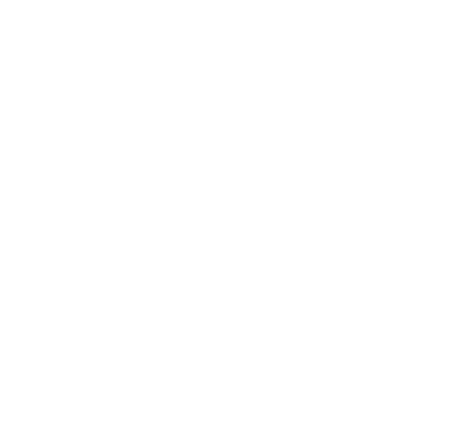 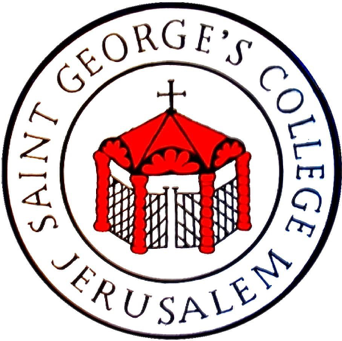 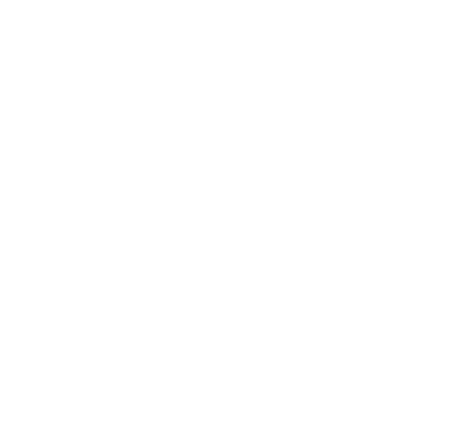 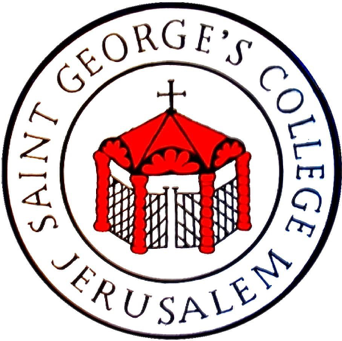 POSITION DESCRIPTIONCOURSE DIRECTOR and LECTURER IN CONTEXTUAL BIBLICAL STUDIES BackgroundSt George’s College, Jerusalem (SGC) is a continuing education institution located in the Cathedral Close of the Diocese of Jerusalem of the Evangelical Episcopal Church of Jerusalem and the Middle East. The College operates in accordance with the Constitution and Canons of the Diocese of Jerusalem.Originally established as theological college for Palestinian seminarians, SGC subsequently expanded its mission to offer adult education programmes for clergy, laity, and theological students from other parts of the Middle East and globally. SGC now attracts students from many countries around the globe (principally Anglican Christians and English speaking) and from many different denominations.The most common courses currently offered are short term (10-14 days) programmes. SGC currently offers courses that focus on:The life and ministry of Jesus (‘The Palestine of Jesus’; ‘The Footsteps of Jesus’)Themes from the Old and New Testament (‘Introduction to the Bible Lands’; ‘Ways in the Wilderness’; ‘Women of the Bible’)The formation of those preparing for ordained ministry (‘Jerusalem Ministry Formation’)Interfaith dialogue (‘Sharing Perspectives’)All SGC courses seek to integrate academic study into devotional pilgrimage. College Mission StatementSt George's College, Jerusalem, is an Anglican community of Education, Hospitality, Pilgrimage, and Reconciliation. Through study, site visits, engaging with the local Christian community, prayer and reflection, lives are transformed and faith renewed.Strategic DirectionsThe following have been identified as strategic directions for the next 5 years:	Wider participation from the Anglican Communion worldwide	Targeting ordinands and younger clergy	Supporting the Diocese of Jerusalem, and connecting with the ‘living stones’ of the local Church	Developing inter-faith courses	Encouraging lay faith formation	Raising the scholarly profile of the CollegePosition SummaryThe Course Director and Lecturer in Contextual Biblical Studies is a key teaching and leadership role within St. George’s College, Jerusalem. The Course Director and Lecturer oversees the student learning experience. She/he is responsible for planning and delivery courses that will be be expansive and transformative, immersing students in the land, the Scriptures, recent archaeology, contextual issues, theological reflection and devotional practice.The Course Director and Lecturer has three major areas of responsibility1) Academic PlanningThe Course Director and Lecturer will work with the Dean and other members of the leadership team to plan what courses the College offers, developing new courses to meet the College’s long term objectives. She/he will work with the Logistics Director to plan in detail the content of each individual courses, planning site visits and other learning activities. She/he will develop appropriate teaching materials to support student learning.She/he will co-ordinate a team of visiting lecturers and help to build the College’s network of visiting faculty and occasional lecturers. She/he will have overall responsibility for the quality of the College courses and programmes, overseeing course evaluation processes.2) Course Delivery The Course Director and Lecturer in Contextual Biblical Studies will be the principle teacher on most of the College’s courses. The role will include in-class lectures, teaching on-site at archaeological settings and museums, facilitating informal group discussions, etc. She/he will oversee the teaching of any visiting faculty.The Course Director and Lecturer is accompanied by a College Chaplain and Logistics Director during field excursions.3) Research: The Course Director and Lecturer will undertake research leading to publication in an areas relevant to the mission of the College. The area of research is open but typically in the field of Biblical Studies, Christian history, or Pilgrimage. The research facilities around Jerusalem are excellent (National Library of Israel, L’Ecole Biblique, etc.)The Course Director and Lecturer reports to the Dean of the College and coordinates a diverse team of visiting lecturers and any Scholars-in-Residence. Knowledge/Skills/Experience Required for this PositionEducationEssential : demonstrated experience in biblical and theological studies, adult faith development, and/or pilgrimage. Desirable: a higher degree (MA or PhD) in a relevant discipline.Desirable: research publicationsPersonalityEssential : Excellent interpersonal and relational skills.Teaching Experience Essential : Experience in the planning, delivery and evaluation of high quality adult educational programmes in biblical and theological studies, adult faith development, and/or pilgrimage. Desireable : Experience in the use of learning technologies to enrich and extend learning.Desireable : Experience of teaching outside of the classroom.Team workEssential : Demonstrated capacity to work as a senior member in a small team. Desirable : Experience working in an international setting with a mix of local and expatriate staff and volunteers.ContextEssential : Familiarity with Israel/Palestine and appreciation for its realities, complexities, and sensitivities. Desirable : Familiarity with the College and its setting.Canonical RequirementsEssential: The successful applicant will be a person in good standing in the Anglican Communion or another Christian community. Desirable: An Anglican Priest.  Work EnvironmentAppropriate office facilities will be provided within the SGC buildings.Key ChallengesThe key challenges of this role are to develop and deliver high quality programmes that serve the mission of the College, with limited access to specialist teachers beyond the College staff and in a setting that presents many challenges related to the political context and the pastoral needs of participants.RemunerationA suitable package will be negotiated with the successful applicant. This will include housing, relocation costs and medical insurance. Application ProcedureExpressions of interest should be directed to the Dean at: dean@sgcjerusalem.org